Children's Product CertificateDate of Certificate: Product Overview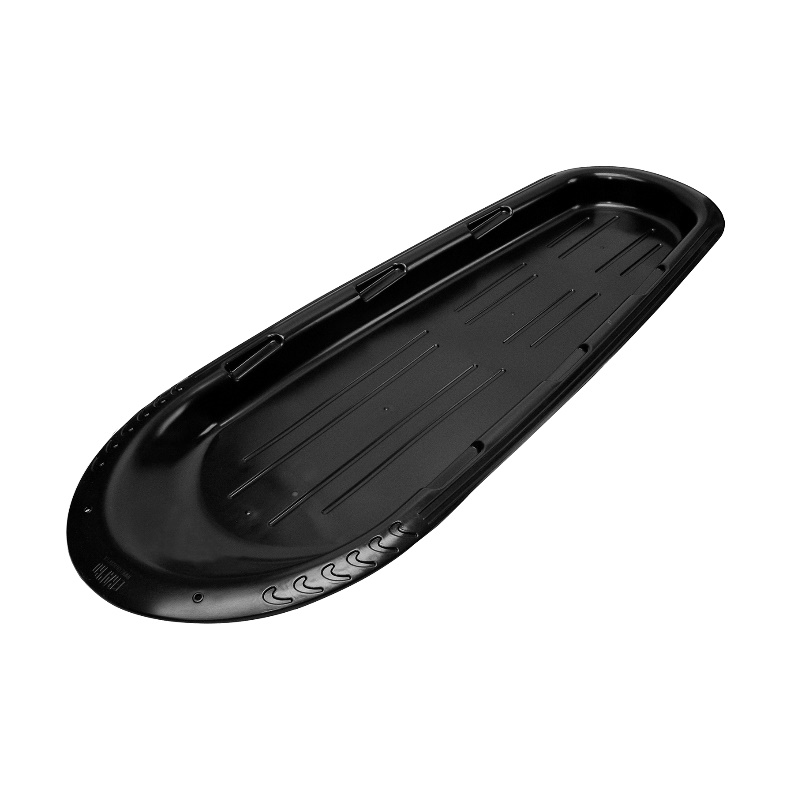 Product Reference ImageTesting and Records OverviewEra Group Ltd. certifies that the above product complies with the following rules bans, regulations and standards:US Consumer Products Safety Improvement Act of 2008:Section 101 Products containing LeadSection 108 Products containing PhthalatesSection 106 Mandatory Toy Safety StandardsASTM F963-17 Standard Consumer Safety Specification for Toy SafetyCPSC-CH-E1002-08.3 Standard Operating Procedure for Determining Total Lead (Pb) in Nonmetal Children’s ProductsCPSC-CH-C1001-09.4 Standard Operating Procedure for Determining of Phthalates16 CFR 1500.44 Method for Determining Extremely Flammable and Flammable Solids16 CFR 1500.48 Technical Requirements for Determining a Sharp Point in Toys and Other Articles Intended for Use by Children Under 8 Years of Age16 CFR 1500.49 Technical Requirements for Determining a Sharp Metal or Glass Edge in Toys and Other Articles Intended for Use by Children Under 8 Years of Age15 CFR 1501 Method for Identifying Toys and Other Articles Intended for Use by Children Under 3 Years of Age which Present Choking, Aspiration, or Ingestion Hazards Because of Small Parts.Product Name:3000964- 24x66 “Manitou XL ”Sled (Black)Date of Manufacture:Aug. 2022Place of Manufacture: 2500 GuenetteSaint Laurent, QCH4R 2H2Imported By:Era Group Ltd.Manufacturer: Era Group Ltd.Part Number: MultipleTest Date: October 24th ,2022Test Date: October 24th ,2022Test Date: October 24th ,2022Test Location and Contact InformationTest Location and Contact InformationTest Location and Contact InformationCambridge Materials Testing Limited6991 Millcreek Drive, Unit 13Mississauga, Ontario L5N 6B9Canada(905) 812-3856Certification Issued and Test Records Maintained ByCertification Issued and Test Records Maintained ByCertification Issued and Test Records Maintained ByEra Group Ltd.2500 GuenetteSaint Laurent, QC H4R 2H2CanadaGilad Ben-Orgiladb@storex.ca